HİYJEN VE GERİ DÖNÜŞÜM KONULU ÇİZGİ FİLMLERİN İZLETİLMESİEkim ayı içinde, okul genelinde, Hijyen konulu çizgi filmler izletilerek, öğrencilerimizi, temizliğin önemi ve tuvaletin doğru kullanımı hakkında bilinçlendirmek amaçlanmıştır.Yine Ekim ayı içerisinde, okul genelinde, uluslararası bir proje olan Eko Okul Projesine dahil olmamızla ilgili olarak, geri dönüşümle ilgili çizgi filmler izletilmiş, öğrencilerimizin, çöp ve geri dönüşüm maddeleri arasındaki farkı bilmeleri, geri dönüşüm malzemelerinin çeşitlerini tanımaları ve hangi malzemenin ne olarak tekrar hayata kazandırıldığını kavramalarının sağlanması amaçlanmıştır.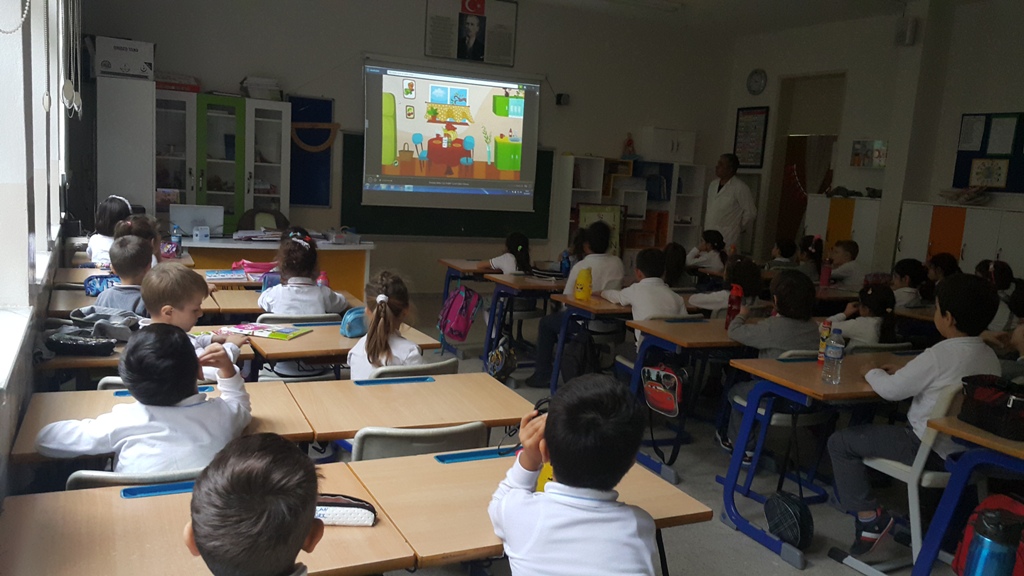 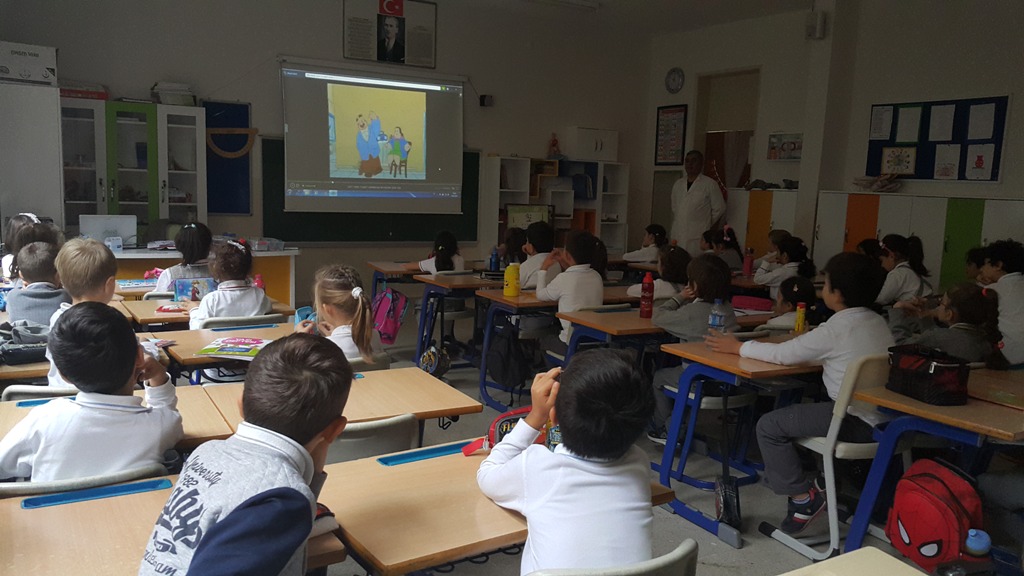 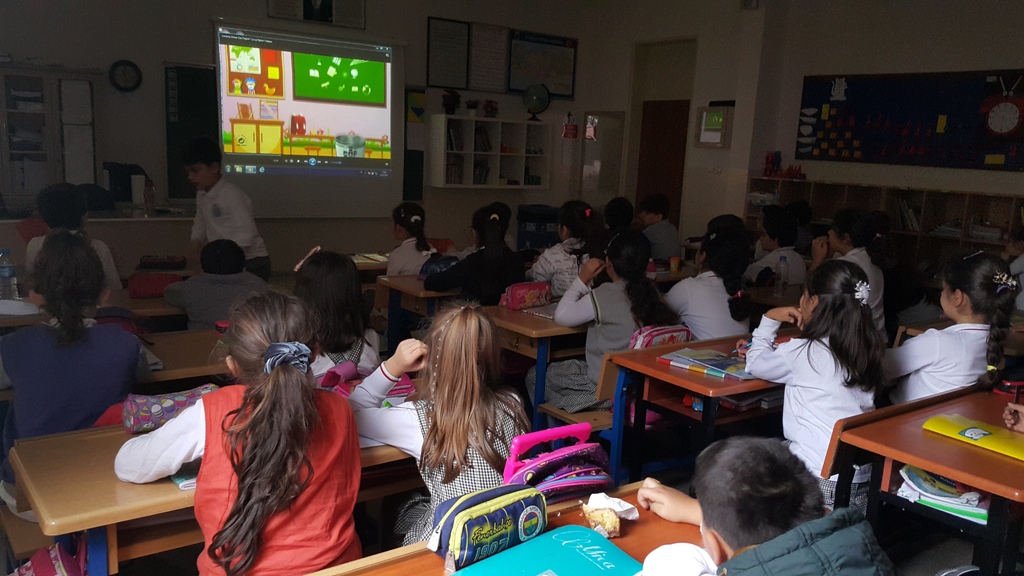 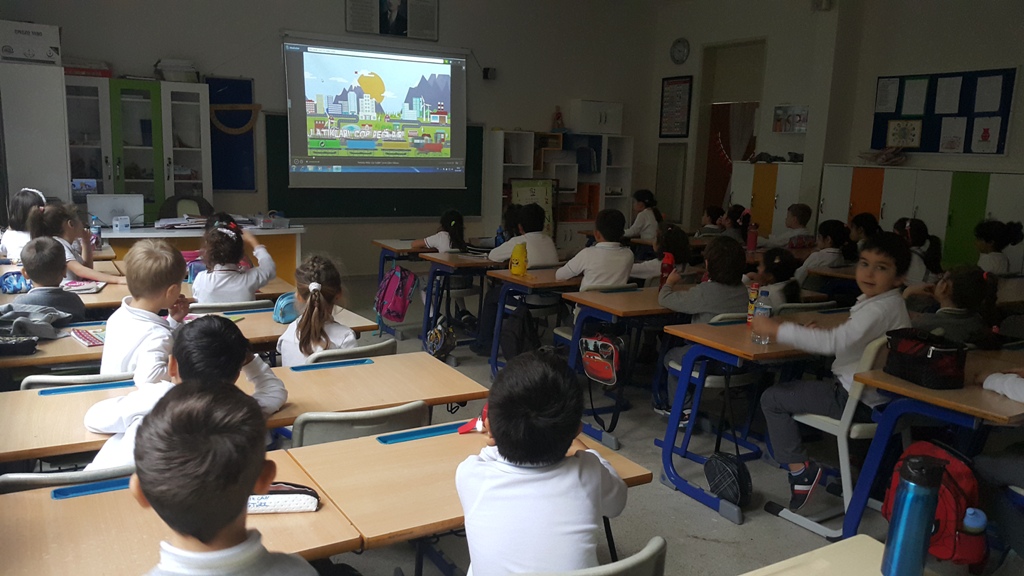 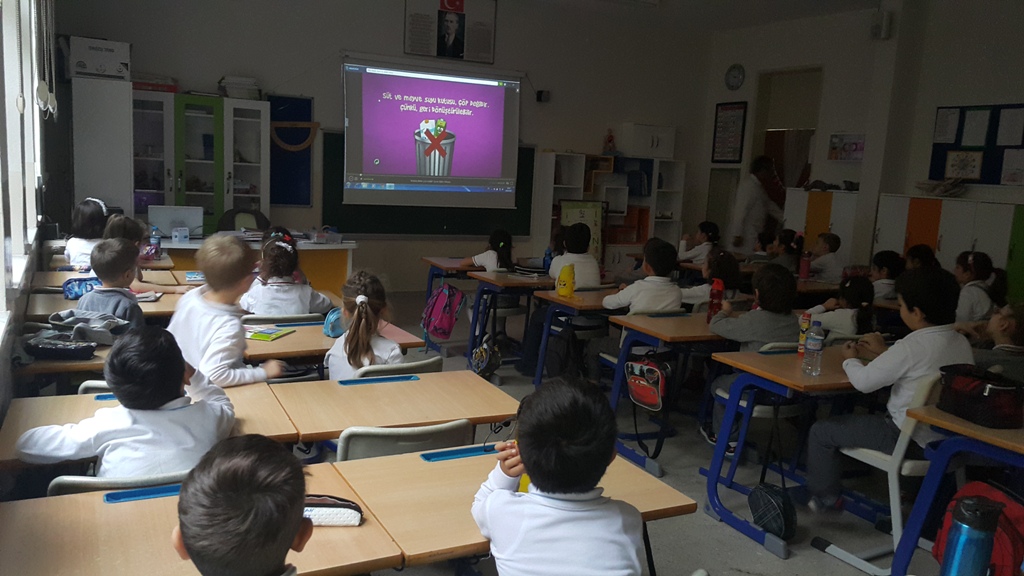 